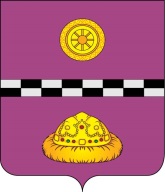 РЕШЕНИЕКЫВКÖРТÖДот    24.12.2018 г. №  3111            г. Емва,  Республика КомиОб утверждении перечня муниципальной собственности муниципального района«Княжпогостский», предлагаемой к передачев муниципальную собственность сельских поселений МР «Княжпогостский»В соответствии с Федеральным законом от 06.10.2003 г. № 131-ФЗ «Об общих принципах организации местного самоуправления в Российской Федерации», руководствуясь Положением о порядке управления и распоряжения муниципальной собственностью муниципального района «Княжпогостский», утвержденным решением Совета муниципального района «Княжпогостский» от 29.10.2007 г. № 58, Совет муниципального района «Княжпогостский»РЕШИЛ:        1. Утвердить перечень муниципальной собственности муниципального района «Княжпогостский», предлагаемый к передаче в муниципальную собственность сельских поселений МР «Княжпогостский» согласно приложению к настоящему решению.        2. Поручить управлению муниципальным имуществом, землями и природными ресурсами администрации муниципального района «Княжпогостский» подготовить документы для передачи муниципальной собственности муниципального района «Княжпогостский» в муниципальную собственность городских и сельских поселений.       3. Настоящее решение вступает в силу со дня его принятия.Глава муниципального района «Княжпогостский» -председатель Совета района					              Т. И. ПугачеваПОПОВ В.А.		____________КУЛИК_________________			НОФИТ Е.Ю.    	_________________МИХАЙЛОВ А.Б.		_________________			ТРЯСОВА Е.Н.		_________________Переченьмуниципальной  собственности  муниципального района «Княжпогостский»,предлагаемой к передаче в муниципальную собственность сельских поселений МР «Княжпогостский»№ п/пНаименование объектаАдрес объектаОбщая площадь объекта, кв.м.Кадастровый номер объекта12345МО СП «Тракт»МО СП «Тракт»МО СП «Тракт»МО СП «Тракт»МО СП «Тракт»1Здание школыРеспублика Коми, Княжпогостский район, п. Чернореченский, пер. Клубный, 10а288,211:10:1901001:1972Здание (столовая, мастерские) Республика Коми, Княжпогостский район, п. Чернореченский, пер. Клубный, 10б247,111:10:1901005:813Нежилые помещения №№ 10, 11, 12, 13, 14, 15, 16Республика Коми, Княжпогостский район, пст. Чернореченский, пер. Клубный, д. 996,211:10:1901005:804Нежилые помещения №№ с 1 по 9, с 17 по 33 Республика Коми, Княжпогостский район, пст. Чернореченский, пер. Клубный, д. 9241,611:10:1901001:195МО СП «Туръя»МО СП «Туръя»МО СП «Туръя»МО СП «Туръя»МО СП «Туръя»5Здание школыРеспублика Коми, Княжпогостский район, пст. Ветью, ул. Школьная, д. 101308,611:10:2501001:4046Здание школыРеспублика Коми, Княжпогостский район, с. Турья, д. 1141057,511:10:2901012:41МО СП «Мещура»МО СП «Мещура»МО СП «Мещура»МО СП «Мещура»МО СП «Мещура»7Здание столовойРеспублика Коми, Княжпогостский район, пст. Мещура, ул. Коммунистическая, д. 54308,511:10:2201006:173